Key Identified RisksDate of original Assessment:   11/07/17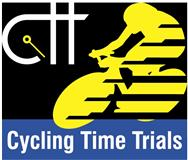 Risk AssessmentCourse/Road(s) Assessed:  Stoke Cannon Hill minor unclassified lane/ A396      Course: Local to Stoke Cannon ExeterDate of Assessment/Review: 10/09/18Name of Assessor: Mike Rose Course Description: Start at the bottom of the hill on the minor road heading south to south west (facing uphill) approximate NGR SX93329 96657 adjacent to a large oak tree. The course goes up the hill and continues out of the wooded area. The finish is by a small track (left hand side of the road). This is at approximately NGR92282 95304 1.5 miles in a straight lineTraffic Flows: Two-way traffic no road closure Course/Event History: EWCC have held a hill climb on this course for forty years.  DistanceLocationIdentified Significant Risk/HazardsLevel of Risk
Low/Med/HighMeasures to reduce Risk
(if applicable)HQThe HQ is located at the riding stables situated on the hill climb course1 Vehicle parking 2 No signage 3 No Toilets Low 1 There is some limited vehicle parking at the riding stables and a marshal will be available to guide traffic in the car park. If this car park becomes full the marshal will guide vehicles to the Forest Commission car park situated half way up the hill on the right-hand side.2 Signage will be put up to ensure that vehicles are aware of the HQ. A marshal will be present on the riding stable entrance.3 Toilets are available at the riding stables.  The Climb From the start of the climb through to the finish of the climb Without proper control measures in place the potential for incidents or accidents to riders and others1 Parked vehicles on the course.2 Two-way traffic on the hill3 Paintball skirmish business access.4 No signage 5 No Marshal 6 Rider safety 7 Road surface 8 Residential dwellings on the course With control measures in place in risk is low 1 No vehicles will be parked on the course 2 Two-way traffic on the course will observe the hill climb signage.3 Paintball Skirmish has been notified of the hill climb prior to the event.4 Signage will be put on the A396 at the turn onto Stoke Hill. Sign by Paintball Skirmish and riding school entrance. Sign at Forest Commission car park. Sign half way up the hill (to be decided). Sign warning vehicles coming down the hill located past the finish time keeper on the righthand side warning traffic coming down of the cycle event and riders riding back after finishing.5 Marshal at the turn of the A396 into Stoke hill. Marshal at the entrance to the riding stable. Marshal at Forest commission car park. Marshal located at the finish   6 Riders must be aware of two-way traffic and obey the highway code and ride responsible.7 Road surface is very good some minor potholes.8 The residential dwelling near the finish of the hill climb has been notified prior to the hill climb starting.The Start Situated at the base of the hillRisk of confusion if not well organised with incident potentialThe riders will line in the at the start in number order to go off at minute intervals on the left-hand side of the road where there is a pull in. The start is located 100 metres from the entrance to the main A396 on the Stoke Hill road. A marshal will be present at the junction of the A396 and the minor road where the hill climb start.Low Signage at the base of the hill warning drivers.Marshal will be availableRiders will queue in an orderly manner and not infringe any traffic using the road The Finish Risk of confusion if not well organised with incident potentialAt the finish, there will be a time keeper and spotter When riders have finished they shall proceed down the hill on the right-hand side of the road slowly.Any rider disobeying instructions shall be disqualified.Low Marshal will be located at the top by the finish.Time keeper and spotter will wear high vis vests.Emergency arrangementsThe potential for an emergency situation that could involve members of the public or ridersAn emergency situation will stop the race for that duration of time and may cancel it if it is deemed a serious incident.Marshals will help guide the emergency services and help or advise members of the public/riders ensuring their safety at all times. will be on mobile phone with all marshals having the organisers mobile phone number and other important contacts.Low Control measures adequate First Aid arrangementsNo arrangements could lead to failure to give first response treatmentExeter Wheelers will have qualified First Aiders available First Aid Kit will be available  All First Aiders will have emergency contact numbers and mobile phones LowControl measures adequateEmergency services can access the site within five minutes of a call out.MarshalsFailure to identify marshalsMarshals will be identifiable by wearing a hig vis bib Responsible for signage is always in placeResponsible to ensure riders and spectators safety is adhered to at all times.. Identify any issues that may crop up during the race and be able to deal with them or get help.. All marshals shall have contact numbers and mobile phones.LowControl measures adequateNOTES:1.     The use of a vehicle for the timekeeper(s) at start and finish is where appropriate and is only identified as an example for the action to be taken2.    The small junctions or entrances to farms/ facilities (garage,.eatery, etc) that are not identified in this risk assessment have been considered, however are not considered  significant to pose a risk and therefore have not been noted.    